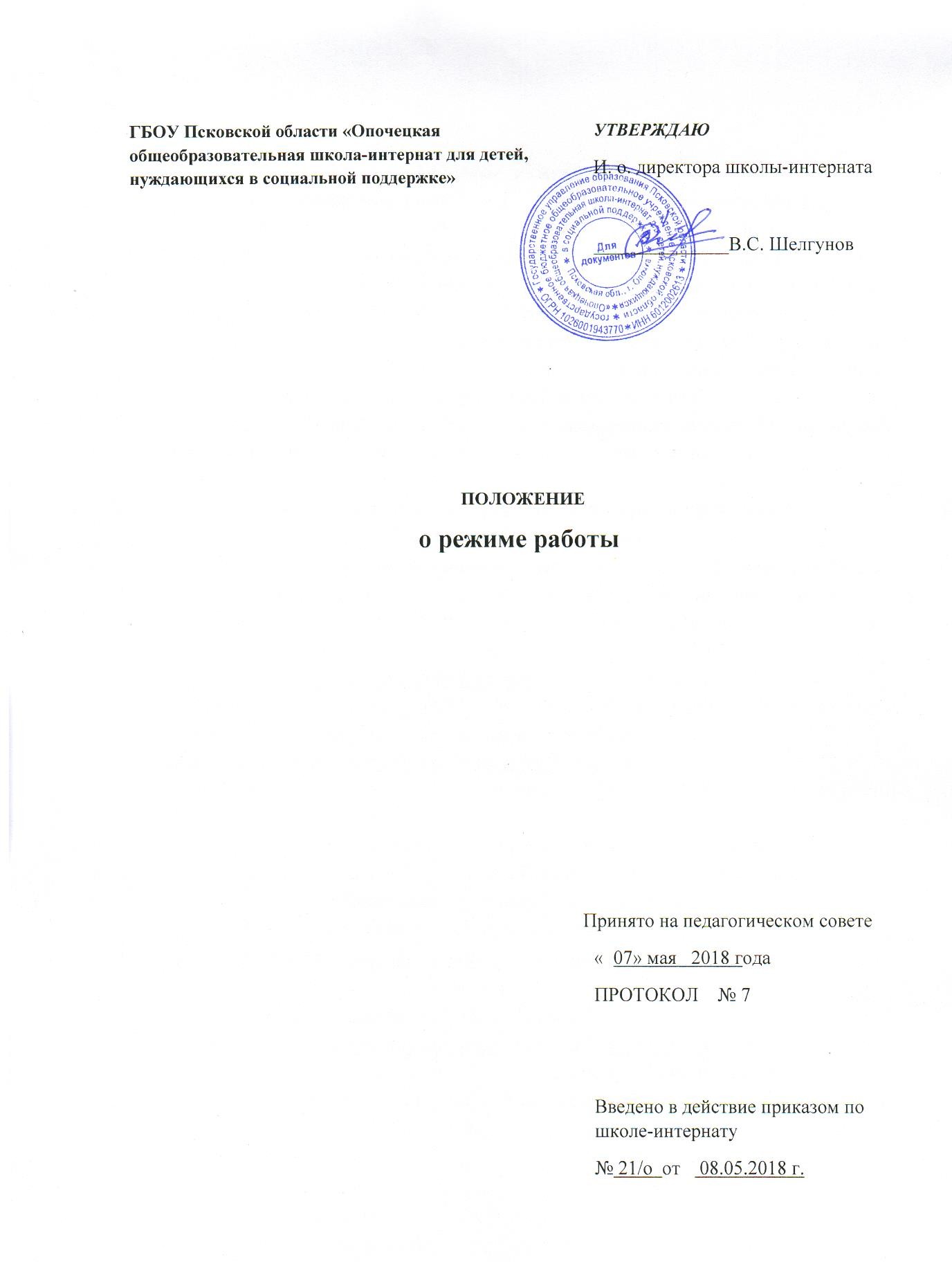 Общие положенияНастоящее положение разработано в соответствии с законом РФ от 29 декабря 2012г. №273-ФЗ «Об образовании в Российской Федерации»,«Санитарно-эпидемиологических правил и нормативов СанПиН 2.4.2.2821- 10», утвержденных Постановлением главного государственного санитарного врача РФ от 29 декабря 2010г. №189, Уставом школы-интерната.Настоящее Положение регулирует режим организации образовательного процесса с целью обеспечения прав обучающихся на образование и создания необходимых условий для охраны и укрепления здоровья обучающихся.Настоящие Правила обязательны для исполнения всеми обучающимися школы-интерната и их родителями (законными представителями).Режим работы школы-интерната во время организации образовательного процессаОрганизация образовательного процесса в школе-интернате регламентируется учебным планом, годовым календарным графиком, расписанием учебных, групповых, индивидуальных коррекционных занятий, элективных курсов, расписание звонков.Продолжительность учебного годаУчебный год начинается 1 сентября. Продолжительность учебного года в 1 классе - 33 недели, во 2-х – 11-х классах – не менее 34 недель.Регламентирование образовательного процессаУчебный год на I, II ступенях обучения делится на 4 четверти, на III ступени обучения – на полугодия.Продолжительность каникул в течение учебного года составляет не менее 30 календарных дней и регулируется ежегодно годовым календарным учебным графиком. Для обучающихся 1 класса устанавливаются дополнительные каникулы в феврале месяце (7 календарных дней).Регламентирование образовательного процесса на неделюПродолжительность учебной недели:5-ти дневная рабочая неделя в 1-11 классах.Регламентирование образовательного процесса на деньУчебные занятия организуются в одну смену. Занятия дополнительного образования (кружки, секции), классные часы, индивидуальные и групповые коррекционные занятия, элективные курсы и т.п. организуются после учебных занятий.Начало занятий в 9.00. Продолжительность урока:45 минут – 2-11 классыОбучение в 1-м классе осуществляется с соблюдением следующих дополнительных требований:учебные занятия проводятся по 5-дневной учебной неделе и только в первую смену;использование «ступенчатого» режима обучения в первом полугодии (в сентябре, октябре – по 3 урока в день по 35 минут каждый, в ноябре- декабре – по 4 урока по 35 минут каждый; январь – май – по 4 урока по 45 минут каждый).Расписание учебных занятий1-й урок – 9.00 – 9.452-й урок – 9.55 – 10.403-й урок – 11.00 – 11.454-й урок – 12.05 – 12.505-й урок – 13.00 – 13.456-й урок – 13.55 – 14.357-й урок – 14.45 – 15.30Расписание учебных занятий на период распространения коронавирусной инфекции       Для 5-11 классов                                              Для начальной школы1-й урок – 8.50 – 9.35                                               1-й урок – 9.10 – 9.552-й урок – 9.45 – 10.30                                             2-й урок – 10.05 – 10.503-й урок – 10.50 – 11.35                                           3-й урок – 11.10 – 11.554-й урок – 11.55 – 12.40                                           4-й урок – 12.15 – 13.005-й урок – 12.50 – 13.35                                           5-й урок – 13.10 – 13.556-й урок – 13.45 – 14.307-й урок – 14.50 – 15.35Организация воспитательного процесса в школе-интернате регламентируется режимом дня, расписанием кружков, секций, общественно полезного труда. Режим дня, обеспечивающий научно обоснованное сочетание обучения, труда и отдыха, составляется с учетом круглосуточного пребывания воспитанников в школе-интернате.Трудовое воспитание может осуществляться в учебных мастерских, подсобных хозяйствах, на предприятиях, в учреждениях и организациях с использованием различных форм самодеятельных объединений воспитанников. Участие воспитанников в различных формах трудовой деятельности и спортивно-массовых мероприятиях основывается на принципе добровольности.Воспитанники школы-интерната могут заниматься в музыкальных, художественных, спортивных и других учреждениях дополнительного образования детей, в различных кружках и секциях, создаваемых на базе школы-интерната, а также участвовать в конкурсах, олимпиадах, выставках, смотрах и других массовых мероприятиях.Принуждение воспитанников школы-интерната к вступлению в общественные, общественно-политические организации (объединения), движения и партии, а также принудительное привлечение их к деятельности этих организаций и участию в агитационных кампаниях и политических акциях не допускаются.Время проведения экскурсий, походов, выходов с детьми на внеклассные мероприятия устанавливается в соответствии с календарно-тематическим планированием и планом воспитательной работы. Выход за пределы школы-интерната разрешается только после издания соответствующего приказа директора школы-интерната. Ответственность за жизнь и здоровье детей при проведении подобных мероприятий несет учитель, воспитатель, который назначен приказом директора.В период летних каникул администрация школы-интерната оказывает содействие в организации отдыха воспитанников в оздоровительных, молодежных и туристских лагерях, лагерях труда и отдыха.Режим дня Подъём – 7.50 – 9.00подъём;уборка постели;организация дежурства;выполнение гигиенических процедур;завтрак;подготовка детей к школе (школьная форма, учебники, тетради, школьные принадлежности). Занятия воспитанников после уроков 15.00 – 17.00кружки;-секции;-занятия у учителя-логопеда, педагога-психолога, учителя-дефектолога;занятия ЛФК;прогулки, уборка территории;индивидуальные беседы. Самоподготовка – согласно СанПиНа 2.4.2.2821-10Перерыв 18.00 – 18.10 Свободное время 19.30 – 21.30внеклассные занятия;занятия по интересам (просмотр телепередач, занятие рукоделием, чтение книг, при хорошей погоде – вечерние прогулки);индивидуальные беседы;подведение и обсуждение итогов за день;подготовка ко сну (гигиенические процедуры перед сном);уборка помещений дежурными; Отбой – 21.30Режим питания8.15 – завтрак10.40 – полдник 1-я смена11.45 – полдник 2-я смена14.00 – обед 1-я смена14.30 – обед 2-я смена17.00 – полдник19.00 – ужин21.00 - полдник